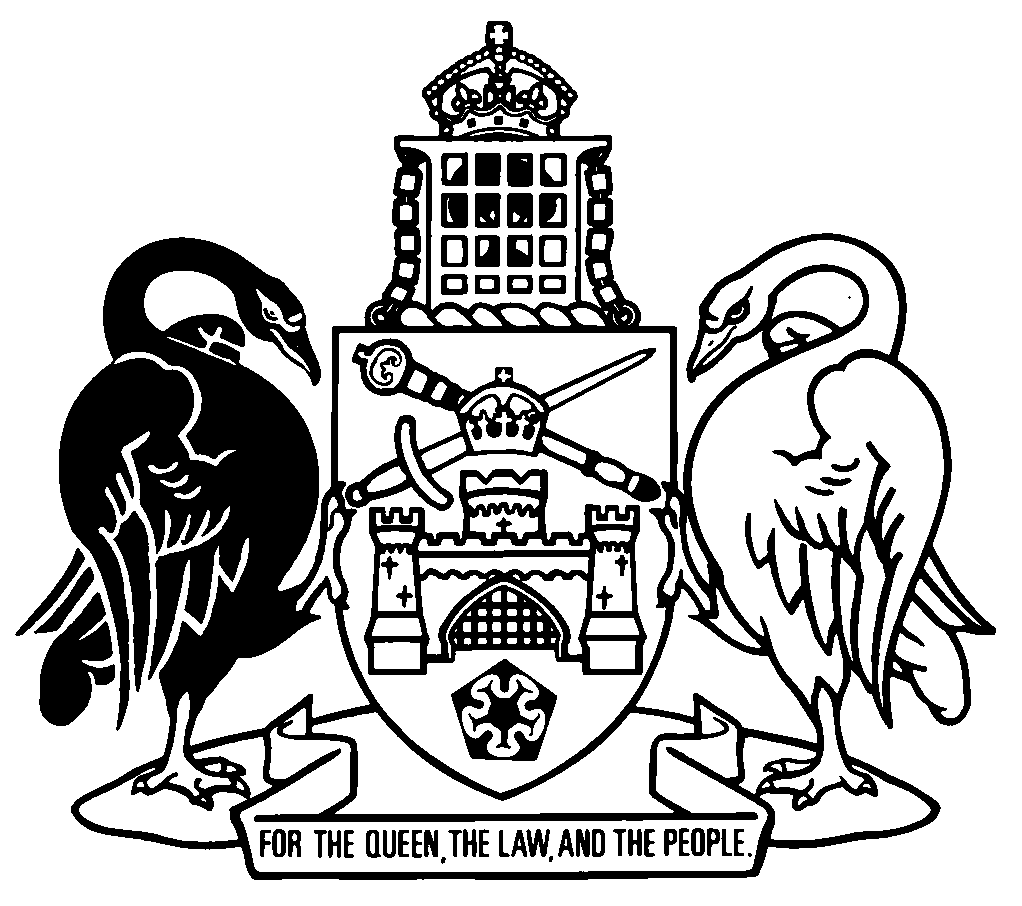 Australian Capital TerritoryDomestic Animals Regulation 2001    SL2001-17made under theDomestic Animals Act 2000Republication No 21Effective:  21 December 2018 – 9 April 2020Republication date: 21 December 2018Last amendment made by A2018-32About this republicationThe republished lawThis is a republication of the Domestic Animals Regulation 2001, made under the Domestic Animals Act 2000 (including any amendment made under the Legislation Act 2001, part 11.3 (Editorial changes)) as in force on 21 December 2018.  It also includes any commencement, amendment, repeal or expiry affecting this republished law to 21 December 2018.  The legislation history and amendment history of the republished law are set out in endnotes 3 and 4. Kinds of republicationsThe Parliamentary Counsel’s Office prepares 2 kinds of republications of ACT laws (see the ACT legislation register at www.legislation.act.gov.au):authorised republications to which the Legislation Act 2001 appliesunauthorised republications.The status of this republication appears on the bottom of each page.Editorial changesThe Legislation Act 2001, part 11.3 authorises the Parliamentary Counsel to make editorial amendments and other changes of a formal nature when preparing a law for republication.  Editorial changes do not change the effect of the law, but have effect as if they had been made by an Act commencing on the republication date (see Legislation Act 2001, s 115 and s 117).  The changes are made if the Parliamentary Counsel considers they are desirable to bring the law into line, or more closely into line, with current legislative drafting practice.  This republication does not include amendments made under part 11.3 (see endnote 1).Uncommenced provisions and amendmentsIf a provision of the republished law has not commenced, the symbol  U  appears immediately before the provision heading.  Any uncommenced amendments that affect this republished law are accessible on the ACT legislation register (www.legislation.act.gov.au). For more information, see the home page for this law on the register.ModificationsIf a provision of the republished law is affected by a current modification, the symbol  M  appears immediately before the provision heading.  The text of the modifying provision appears in the endnotes.  For the legal status of modifications, see the Legislation Act 2001, section 95.PenaltiesAt the republication date, the value of a penalty unit for an offence against this law is $160 for an individual and $810 for a corporation (see Legislation Act 2001, s 133).Australian Capital TerritoryDomestic Animals Regulation 2001made under theDomestic Animals Act 2000Contents	PagePart 1	Preliminary	2	1	Name of regulation	2	2	Dictionary	2	3	Notes	2	4	Offences against regulation—application of Criminal Code etc	3Part 2	Dogs	4	5	Dog registration information—Act, s 8	4	6	Information on dog registration certificates—Act s 11 (2)	4	6A	Multiple dog licence prescribed conditions—Act, s 21 (4) (a)	5	6B	Dangerous dog licence prescribed conditions—Act, s 26 (3) (a)	6	6C	Information on greyhound registration certificates—Act, s 39E	8	6D	Prescribed control orders—Act, s 53CA (a)	8	6E	Home impoundment prescribed conditions—Act, s 56A (4) (a) and s 60 (4) (a)	10	7	How dogs must be identified—Act, s 83	11Part 3	Cats	14	8	Cats to which compulsory identification applies—Act, s 83	14	9	How cats must be identified—Act, s 83	14	9A	Multiple cat licences—requirement to be licensed	15Part 4	Implanting microchips	17	10	Approval of identifying microchip	17	11	Selling or supplying fake identifying microchips	17	12	Information to be given to domestic animals registry services	17	13	Authorisation of identifiers	18	14	Withdrawal of authorisation	19	15	Identifying microchip to be implanted only by vet or authorised identifier	19	16	Code of practice about implanting identifying microchips	20	17	Requirement to scan for identifying microchips	20	18	Operation of domestic animals registry services	21	19	Prohibition of certain operators	21	20	Operator to provide information	21	21	Notification of ceasing to operate domestic animals registry services	22	22	Code of practice about operation of domestic animals registry service	22	23	Reviewable decisions—Act, s 118, def reviewable decision	23	23A	Right of review and notice—Act, s 119 and 120 (a)	23Part 5	Miscellaneous	24	24	Dishonoured cheques	24	25	Incorporation of documents	25Schedule 1	Reviewable decisions	26Dictionary		30Endnotes		32	1	About the endnotes	32	2	Abbreviation key	32	3	Legislation history	33	4	Amendment history	36	5	Earlier republications	40Australian Capital TerritoryDomestic Animals Regulation 2001     made under theDomestic Animals Act 2000Part 1	Preliminary1	Name of regulationThis regulation is the Domestic Animals Regulation 2001.2	DictionaryThe dictionary at the end of this regulation is part of this regulation.Note 1	The dictionary at the end of this regulation defines certain terms used in this regulation, and includes references (signpost definitions) to other terms defined elsewhere in this regulation.For example, the signpost definition ‘identifying microchip—see section 10.’ means that the term ‘identifying microchip’ is defined in that section.Note 2	A definition in the dictionary (including a signpost definition) applies to the entire regulation unless the definition, or another provision of the regulation, provides otherwise or the contrary intention otherwise appears (see Legislation Act, s 155 and s 156 (1)).3	NotesA note included in this regulation is explanatory and is not part of this regulation.Note	See the Legislation Act, s 127 (1), (4) and (5) for the legal status of notes.4	Offences against regulation—application of Criminal Code etcOther legislation applies in relation to offences against this regulation.Note 1	Criminal CodeThe Criminal Code, ch 2 applies to all offences against this regulation (see Code, pt 2.1).  The chapter sets out the general principles of criminal responsibility (including burdens of proof and general defences), and defines terms used for offences to which the Code applies (eg conduct, intention, recklessness and strict liability).Note 2	Penalty unitsThe Legislation Act, s 133 deals with the meaning of offence penalties that are expressed in penalty units.Part 2	Dogs5	Dog registration information—Act, s 8If the registrar registers a dog, the registrar must record the following information in the register:	(a)	the name and address of the keeper of the dog;	(b)	if the dog is kept at another address—the address;	(c)	the registration number allotted to the dog;	(d)	the unique identification number for the microchip implanted in the dog;	(e)	if the dog is an assistance animal—a statement to that effect;	(f)	if the dog is a dangerous dog—a statement to that effect;	(g)	if the dog is a racing greyhound—a statement to that effect;	(h)	if the dog is a registered racing greyhound—a statement to that effect.6	Information on dog registration certificates—Act s 11 (2)A registration certificate for a dog must state the following information:	(a)	the registration number allotted to the dog; 	(b)	the unique identification number for the microchip implanted in the dog;	(c)	if the dog is a recognisable breed—the breed; 	(d)	the colour of the dog; 	(e)	if the dog is an assistance animal—a statement to that effect;	(f)	the name and address of the registered keeper of the dog.6A	Multiple dog licence prescribed conditions—Act, s 21 (4) (a)A multiple dog licence may include 1 or more of the following conditions:	(a)	the licence only applies to stated premises;	(b)	each dog must be registered and, if required under the Act, de-sexed and microchipped;	(c)	the registration and microchip details for each dog must be up-to-date;	(d)	the total area of the yard in which the dogs are held must not be less than a stated minimum area; 	(e)	no part of the yard in which the dogs are held may be less than 2m from a boundary fence;	(f)	each dog must have its own permanent shelter that allows it to be sheltered all day and night from sun, wind and rain;	(g)	no more than 3 of the dogs may be taken into a public place by the same keeper or carer at the same time;	(h)	the dogs must be kept in a yard that is enclosed by a fence that—	(i)	is higher than a stated minimum height; and	(ii)	is constructed in a stated way or from a stated material; and	(iii)	is in good repair and structurally sound; and 	(iv)	has no gaps or holes in or under it large enough to allow a dog to escape; 	(i)	any gate or door to a yard in which the dog is kept must—	(i)	be spring-latched and self-closing; and	(ii)	be padlocked when the keeper or carer is not in the yard; and	(iii)	be of a stated minimum height; and	(iv)	be constructed in a stated way or from a stated material; and	(v)	be in good repair and structurally sound; and 	(vi)	not have any gaps or holes in or under it large enough to allow the dog to escape; 	(j)	the keeper, any carer and a stated dog must complete a stated course in behavioural or socialisation training for dogs;	(k)	a stated thing must be done in relation to a stated dog within a stated time.Examples—par (k)1	de-sexing a dog within 14 days2	stated veterinary treatment of a dog must be undertaken within 7 days3	stated evidence of compliance with a stated condition must be given to the registrar within 28 days eg a certificate from a veterinarianNote	An example is part of the regulation, is not exhaustive and may extend, but does not limit, the meaning of the provision in which it appears (see Legislation Act, s 126 and s 132).6B	Dangerous dog licence prescribed conditions—Act, s 26 (3) (a)A dangerous dog licence may include 1 or more of the following conditions:	(a)	the dog must be kept at a stated address for the duration of the licence unless otherwise authorised by the registrar;	(b)	the registration and microchip details for the dog must be up-to-date;	(c)	the dog must be kept in a yard that is enclosed by a fence that—	(i)	is higher than a stated minimum height; and	(ii)	is constructed in a stated way or from a stated material; and	(iii)	is in good repair and structurally sound; and 	(iv)	has no gaps or holes in or under it large enough to allow the dog to escape through;	(d)	any gate or door to a yard in which the dog is kept must—	(i)	be spring-latched and self-closing; and	(ii)	be padlocked when the keeper is not in the yard; and	(iii)	be of a stated minimum height; and	(iv)	be constructed in a stated way or from a stated material; and	(v)	be in good repair and structurally sound; and 	(vi)	not have any gaps or holes in or under it large enough to allow the dog to escape;	(e)	if the dog leaves the premises at which the dog is kept, the dog must—	(i)	only be in the care of the keeper or another stated person who is at least 18 years old; and	(ii)	be restrained by a leash, or muzzle, of a stated kind; and	(iii)	be under the effective control of the keeper or other person; and	(iv)	not be taken into, or within a stated distance of, an off-lead area or another stated place;	(f)	the dog must not leave the premises at which the dog is kept or may only leave the premises within a stated time or for a stated period;	(g)	the keeper, any carer and the dog must complete a stated course in behavioural or socialisation training for the dog;	(h)	a stated thing must be done in relation to the dog within a stated time.Examples—par (h)1	a certificate of completion of behavioural or socialisation training must be provided within 28 days2	do stated repairs to a fence3	affix signs about the dog to stated parts of premisesNote	An example is part of the regulation, is not exhaustive and may extend, but does not limit, the meaning of the provision in which it appears (see Legislation Act, s 126 and s 132).6C	Information on greyhound registration certificates—Act, s 39EA registration certificate for a greyhound registered as a racing greyhound must state the following information:	(a)	the registration number allotted to the racing greyhound;	(b)	the registration number allotted to the greyhound under the Act, section 11; 	(c)	the name and address of the registered keeper of the dog.6D	Prescribed control orders—Act, s 53CA (a)	(1)	A control order in relation to a dog may require the keeper or carer to do 1 or more of the following things:	(a)	keep the dog at a stated address for a stated period unless otherwise authorised by the registrar;	(b)	register, de-sex or microchip the dog;	(c)	up-date the dog’s registration and microchip details;	(d)	ensure that the dog is kept in a yard enclosed by a fence that—	(i)	is higher than a stated minimum height; and	(ii)	is constructed in a stated way or from a stated material; and	(iii)	is in good repair and structurally sound; and 	(iv)	has no gaps or holes in or under it large enough to allow the dog to escape; 	(e)	ensure that any gate or door to a yard in which the dog is kept—	(i)	is spring-latched and self-closing; and	(ii)	is padlocked when the keeper or carer is not in the yard; and	(iii)	is of a stated minimum height; and	(iv)	is constructed in a stated way or from a stated material; and	(v)	is in good repair and structurally sound; and 	(vi)	does not have any gaps or holes in, or under it, large enough to allow the dog to escape through; 	(f)	ensure that a warning sign is displayed on all gates and doors at the premises where the dog is kept so that it can be readily seen by a person about to enter the premises through any gate or door;	(g)	ensure that if the dog leaves the premises at which the dog is kept, the dog must—	(i)	only be in the care of the keeper or another stated person who is at least 18 years old; and	(ii)	be restrained by a leash, or muzzle, of a stated kind; and	(iii)	be under the effective control of the keeper or other person; and	(iv)	not be taken into, or within a stated distance of, an off-lead area or another stated place; 	(h)	ensure that the dog does not leave the premises at which the dog is kept or ensure that the dog only leaves the premises within a stated time or for a stated period;	(i)	must complete a stated course in behavioural or socialisation training with the dog;	(j)	a stated thing in relation to the dog within a stated time.Examples—par (j)a certificate of completion of behavioural or socialisation training must be provided within 28 daysNote	An example is part of the regulation, is not exhaustive and may extend, but does not limit, the meaning of the provision in which it appears (see Legislation Act, s 126 and s 132).	(2)	In this section:door—see the Act, section 28 (3).warning sign—see the Act, section 28 (3).6E	Home impoundment prescribed conditions—Act, s 56A (4) (a) and s 60 (4) (a)A keeper or carer may be directed to keep a dog on stated premises in accordance with 1 or more of the following conditions:	(a)	the dog must be kept at the premises for a stated period unless otherwise authorised by the registrar;	(b)	the dog must be kept in a yard that is enclosed by a fence that—	(i)	is higher than a stated minimum height; and	(ii)	is constructed in a stated way or from a stated material; and	(iii)	is in good repair and structurally sound; and 	(iv)	has no gaps or holes in or under it large enough to allow the dog to escape;	(c)	any gate or door to a yard in which the dog is kept must—	(i)	be spring-latched and self-closing; and	(ii)	be padlocked when the keeper is not in the yard; and	(iii)	be of a stated minimum height; and	(iv)	be constructed in a stated way or from a stated material; and	(v)	be in good repair and structurally sound; and 	(vi)	not have any gaps or holes in or under it large enough to allow the dog to escape through;	(d)	if the dog leaves the premises at which the dog is kept, the dog must—	(i)	only be in the care of the keeper or another stated person who is at least 18 years old; and	(ii)	be restrained by a leash, or muzzle, of a stated kind; and	(iii)	be under the effective control of the keeper or other person; and	(iv)	not be taken into, or within a stated distance of, an off-lead area or another stated place; 	(e)	the dog must not leave the premises at which the dog is kept or may only leave the premises within stated times or for stated periods;	(f)	a stated thing must be done in relation to the dog within a stated time.Example—par (f)do stated repairs to a fenceNote	An example is part of the regulation, is not exhaustive and may extend, but does not limit, the meaning of the provision in which it appears (see Legislation Act, s 126 and s 132).7	How dogs must be identified—Act, s 83	(1)	A dog must be identified by an identifying microchip if the dog—	(a)	is at least 12 weeks old; or	(b)	has been sold; or	(c)	is a dangerous dog.	(2)	The identifying microchip must—	(a)	be implanted in the dog; and	(b)	contain a number (the unique identification number) by which the identification particulars for the dog can be worked out; and 	(c)	function properly.	(3)	The identification particulars for a dog are—	(a)	the following information about the dog:	(i)	the dog’s breed;	(ii)	the dog’s date of birth or age;	(iii)	the dog’s colour;	(iv)	the dog’s sex;	(v)	the dog’s reproductive status;	(vi)	the address where the dog is, or is to be, kept;	(vii)	the unique identification number of the identifying microchip implanted in the dog;	(viii)	the identification number of any other microchip implanted in the dog;	(ix)	the name and business address of the person who implanted the identifying microchip mentioned in subparagraph (vii) and the date it was implanted; 	(x)	whether the dog is a dangerous dog; and	(b)	the following information about the dog’s owner:	(i)	the owner’s name and home address and, if different, postal address;	(ii)	a contact telephone number for the owner; and	(c)	the name of a person (other than the owner) who can be contacted in relation to the dog and a contact telephone number for the person.	(4)	However, subsection (1) does not apply to a dog if—	(a)	the dog is less than 6 months old; and	(b)	a veterinary practitioner certified in writing, before the dog was 12 weeks old or first sold (whichever is the earlier), that identification of the dog by identifying microchip would be a serious health risk to the dog.Part 3	Cats8	Cats to which compulsory identification applies—Act, s 83	(1)	A cat must be identified if the cat—	(a)	is at least 12 weeks old; or	(b)	has been sold.	(2)	However, a cat need not be identified if—	(a)	the cat is less than 6 months old; and	(b)	a veterinary practitioner certified in writing, before the cat was 12 weeks old or first sold (whichever is the earlier), that identification of the cat as required by section 9 would be a serious health risk to the cat.9	How cats must be identified—Act, s 83	(1)	The cat must be identified by an identifying microchip that—	(a)	is implanted in the cat; and	(b)	contains a number (the unique identification number) by which the identification particulars for the cat can be worked out; and 	(c)	functions properly.	(2)	The identification particulars for a cat are—	(a)	the following information about the cat:	(i)	the cat’s breed;	(ii)	the cat’s date of birth or age;	(iii)	the cat’s colour;	(iv)	the cat’s sex;	(v)	the cat’s reproductive status;	(vi)	the address where the cat is, or is to be, kept;	(vii)	the unique identification number of the identifying microchip implanted in the cat;	(viii)	the identification number of any other microchip implanted in the cat;	(ix)	the name and business address of the person who implanted the identifying microchip mentioned in subparagraph (vii) and the date it was implanted; and	(b)	the following information about the cat’s owner:	(i)	the owner’s name and home address and, if different, postal address;	(ii)	a contact telephone number for the owner; and	(c)	the name of a person (other than the owner) who can be contacted in relation to the cat and a contact telephone number for the person.9A	Multiple cat licences—requirement to be licensed	(1)	A person commits an offence if—	(a)	the person keeps 4 or more cats on 1 residential premises; and	(b)	the person does not hold a multiple cat licence to keep the cats on the premises.Maximum penalty:  20 penalty units.	(2)	An offence against this section is a strict liability offence.	(3)	This section does not apply to—	(a)	a cat less than 84 days old; or	(b)	a cat kept by the person for less than 28 days; or	(c)	a person resident in the ACT for less than 28 days; or	(d)	a cat that is an assistance animal; or	(e)	a cat kept on land that is under a lease that allows for an animal care facility.Part 4	Implanting microchips10	Approval of identifying microchip	(1)	The Minister may approve a microchip (an identifying microchip) to be used for identifying a domestic animal.	(2)	An approval is a notifiable instrument.Note	A notifiable instrument must be notified under the Legislation Act.11	Selling or supplying fake identifying microchips	(1)	A person commits an offence if—	(a)	the person sells or supplies a microchip to someone else; and	(b)	the person represents to the other person that the microchip is an identifying microchip; and	(c)	the microchip is not an identifying microchip.Maximum penalty:  10 penalty units.	(2)	An offence against this section is a strict liability offence.12	Information to be given to domestic animals registry services	(1)	A person who sells or supplies an identifying microchip to a veterinary practitioner or authorised identifier must give the following information to each operator of a domestic animals registry service in the ACT:	(a)	the name and address of the veterinary practitioner or authorised identifier; 	(b)	the unique identification number of the microchip in a 15 character numeric or 10 character hexadecimal format and linked to the manufacturer of the microchip and a distribution batch number;	(c)	an allocation list linking the unique identification number to the veterinary practitioner or authorised identifier to whom the microchip was sold or supplied.Maximum penalty:  20 penalty units.	(2)	The information mentioned in subsection (1) (b) and (c) must be given in an electronic format suitable for incorporation in the records of each operator of a domestic animals registry service in the ACT.	(3)	It is a defence to a prosecution for an offence against this section if the defendant proves that the defendant believed on reasonable grounds that the information mentioned in subsection (1) had already been, or would be, given to each operator of a domestic animals registry service in the ACT by someone else.13	Authorisation of identifiers	(1)	A person may apply to the registrar to be an identifier of domestic animals.	(2)	The registrar must—	(a)	authorise the person as an identifier of domestic animals; or	(b)	refuse to authorise the person as an identifier of domestic animals.	(3)	The registrar must authorise the person to be an identifier of domestic animals if satisfied that the person—	(a)	is qualified and competent to be an authorised identifier; and	(b)	will comply with the requirements of this part in identifying domestic animals.	(4)	The registrar must give the person written notice of the registrar’s decision.14	Withdrawal of authorisation	(1)	This section applies if the registrar is satisfied that a person who is authorised as an identifier of domestic animals—	(a)	is not, or is no longer, qualified or competent to be an authorised identifier; or	(b)	has been negligent or incompetent in relation to the exercise of the person’s functions as an authorised identifier; or	(c)	has failed to comply with a requirement of this part in identifying domestic animals.	(2)	The registrar may, by written notice given to the person, withdraw the person’s authorisation as an identifier of domestic animals.15	Identifying microchip to be implanted only by vet or authorised identifier	(1)	A person commits an offence if the person—	(a)	implants an identifying microchip in a dog or cat; and	(b)	is not a veterinary practitioner or authorised identifier. Maximum penalty:  10 penalty units.	(2)	A person commits an offence if—	(a)	the person is asked by the keeper or carer of a dog or cat to implant an identifying microchip in the animal; and	(b)	the person implants a microchip in the animal; and	(c)	the microchip is not an identifying microchip.Maximum penalty:  10 penalty units.	(3)	An offence against subsection (1) or (2) is a strict liability offence.	(4)	A person who is not an authorised identifier commits an offence if the person represents himself or herself to be an authorised identifier.Maximum penalty:  5 penalty units.16	Code of practice about implanting identifying microchips	(1)	The Minister may approve a code of practice about the procedures to be followed by a person who implants an identifying microchip in a domestic animal.	(2)	An approved code of practice is a disallowable instrument.Note	A disallowable instrument must be notified and presented to the Legislative Assembly, under the Legislation Act.	(3)	A person who implants an identifying microchip in a domestic animal must comply with a code of practice approved under this section.Maximum penalty:  10 penalty units.	(4)	An offence against this section is a strict liability offence.17	Requirement to scan for identifying microchips	(1)	A person who operates an animal shelter or pound commits an offence if—	(a)	a dog or cat enters the shelter or pound; and	(b)	the person does not, within 3 days after the day the animal enters the shelter or pound, scan the animal to find out whether it is implanted with an identifying microchip.Maximum penalty:  10 penalty units.	(2)	An offence against this section is a strict liability offence.	(3)	In this section:animal shelter means premises maintained for providing shelter to, or finding new homes for, stray, abandoned or unwanted dogs or cats.pound means premises maintained for impounding dogs or cats.18	Operation of domestic animals registry services	(1)	A person commits an offence if the person operates a domestic animals registry service in the ACT and the person—	(a)	is not licensed (however described) to operate a domestic animals registry service under a corresponding law; or	(b)	is prohibited from operating the service in the ACT under a notice under section 19.Maximum penalty:  20 penalty units.	(2)	An offence against this section is a strict liability offence.19	Prohibition of certain operators	(1)	This section applies if the registrar is satisfied that a person who is licensed under a corresponding law to operate a domestic animals registry service is not operating, or will not operate, the service in accordance with a code of practice approved under section 22.	(2)	The registrar may, by written notice given to the person, prohibit the person from operating the service in the ACT.20	Operator to provide information	(1)	A person who operates a domestic animals registry service in the ACT commits an offence if—	(a)	the registrar asks the person to give the registrar information about the registry service; and	(b)	the person does not give the registrar the information within 7 working days after the day the person receives the request.Maximum penalty:  5 penalty units.Note	The Legislation Act, s 170 and s 171 deal with the application of the privilege against self-incrimination and client legal privilege.	(2)	An offence against this section is a strict liability offence.21	Notification of ceasing to operate domestic animals registry services	(1)	This section applies to a person who—	(a)	is licensed (however described) to operate a domestic animals registry service under a corresponding law; and	(b)	operates a domestic animals registry service in the ACT under the licence.	(2)	The person commits an offence if—	(a)	the person’s licence to operate the service is suspended or cancelled under the corresponding law, or the person discontinues operating the service in the ACT for any other reason; and	(b)	the person does not give the registrar written notice of the suspension, cancellation or discontinuation within 3 working days after the day it happens.Maximum penalty:  5 penalty units.	(3)	An offence against this section is a strict liability offence.22	Code of practice about operation of domestic animals registry service	(1)	The Minister may approve a code of practice about the operation of domestic animals registry services in the ACT.	(2)	An approved code of practice is a disallowable instrument.Note	A disallowable instrument must be notified and presented to the Legislative Assembly, under the Legislation Act.	(3)	A person who operates a domestic animals registry service in the ACT must comply with a code of practice approved under this section.Maximum penalty:  20 penalty units.	(4)	An offence against this section is a strict liability offence.23	Reviewable decisions—Act, s 118, def reviewable decisionA decision mentioned in schedule 1, column 3, under a provision mentioned in column 2 in relation to the decision is prescribed.23A	Right of review and notice—Act, s 119 and 120 (a)An entity mentioned in schedule 1, column 4 is prescribed.Part 5	Miscellaneous24	Dishonoured cheques	(1)	If a person pays a fee under the Act by cheque and the cheque is not met on presentation—	(a)	the person is liable for—	(i)	any charge imposed by a bank because the cheque is not met; and	(ii)	the amount of the cheque; and	(b)	the registrar may suspend the benefit paid for by the cheque until the amount for which the person is liable is paid.	(2)	The registrar may waive liability under subsection (1) (a) for payment of the bank charge in cases of hardship.	(3)	The Minister may issue guidelines about the exercise of the registrar’s function under subsection (2).	(4)	The registrar must comply with any guidelines under this section.	(5)	A guideline is a disallowable instrument.Note	A disallowable instrument must be notified, and presented to the Legislative Assembly, under the Legislation Act.	(6)	In this section:benefit means any service under the Act for which a fee is payable, and includes a registration, renewal, licence or permit.25	Incorporation of documentsA statutory instrument under this regulation may apply, adopt or incorporate an instrument as in force from time to time.Note 1	The text of an applied, adopted or incorporated instrument, whether applied as in force from time to time or as at a particular time, is taken to be a notifiable instrument if the operation of the Legislation Act, s 47 (5) or (6) is not disapplied (see s 47 (7)).Note 2	A notifiable instrument must be notified under the Legislation Act.Note 3	A reference to an instrument includes a reference to a provision of an instrument (see Legislation Act, s 14 (2)).Schedule 1	Reviewable decisions(see s 23 and s 23A)Dictionary(see s 2)Note 1	The Legislation Act contains definitions and other provisions relevant to this regulation.Note 2	For example, the Legislation Act, dict, pt 1 defines the following terms:	home address	penalty unit (see s 133)	person (see s 160)	veterinary practitioner.Note 3	Terms used in this regulation have the same meaning that they have in the Domestic Animals Act 2000 (see Legislation Act, s 148).  For example, the following terms are defined in the Domestic Animals Act 2000, dict:	carer	control order	dangerous dog	dangerous dog licence	effective control	incorporated document	keeper	multiple dog licence	public place	racing greyhound	racing greyhound controller licence	registered keeper	registered racing greyhound	registrar.authorised identifier means a person who is authorised under section 13 as an identifier of domestic animals.corresponding law means any of the following:	(a)	Companion Animals Act 1998 (NSW);	(b)	Companion Animals Regulation 2008 (NSW);	(c)	Domestic Animals Act 1994 (Vic);	(d)	Domestic Animals Regulations 2005 (Vic).domestic animals registry service means a service of keeping records relating to domestic animals that, in relation to each animal about which records are kept—	(a)	contain identifying information about the animal and its owner; and	(b)	are referenced to the animal through information contained in an identifying microchip implanted in the animal.identifying microchip—see section 10.off-lead area means an area declared under the Act, section 40.unique identification number—	(a)	for a microchip implanted in a dog—see section 7 (4) (b); and	(b)	for a microchip implanted in a cat—see section 9 (1) (b).Endnotes1	About the endnotesAmending and modifying laws are annotated in the legislation history and the amendment history.  Current modifications are not included in the republished law but are set out in the endnotes.Not all editorial amendments made under the Legislation Act 2001, part 11.3 are annotated in the amendment history.  Full details of any amendments can be obtained from the Parliamentary Counsel’s Office.Uncommenced amending laws are not included in the republished law.  The details of these laws are underlined in the legislation history.  Uncommenced expiries are underlined in the legislation history and amendment history.If all the provisions of the law have been renumbered, a table of renumbered provisions gives details of previous and current numbering.  The endnotes also include a table of earlier republications.2	Abbreviation key3	Legislation historyThis regulation was originally the Domestic Animals Regulations 2001.  It was renamed under the Legislation Act 2001.Domestic Animals Regulation 2001 SL2001-17notified 12 June 2001 (Gaz 2001 No S32)s 1 and s 2 commenced 12 June 2001 (IA s 10B)remainder commenced 21 June 2001 (s 2)as amended byDomestic Animals Regulations Amendment 2001 SL2001-30notified 30 August 2001 (Gaz 2001 No 35)commenced 30 August 2001 (s 1)Domestic Animals Amendment Regulations 2002 (No 1) SL2002-15notified LR 19 June 2002commenced 19 June 2002 (s 2)Statute Law Amendment Act 2002 A2002-30 pt 3.19notified LR 16 September 2002s 1, s 2 taken to have commenced 19 May 1997 (LA s 75 (2))pt 3.19 commenced 17 September 2002 (s 2 (1))Domestic Animals Amendment Act 2002 A2002-44 pt 3notified LR 2 December 2002s 1, s 2 commenced 2 December 2002 (LA s 75)pt 3 commenced 3 December 2002 (s 2)Statute Law Amendment Act 2005 A2005-20 sch 3 pt 3.17notified LR 12 May 2005s 1, s 2 taken to have commenced 8 March 2005 (LA s 75 (2))sch 3 pt 3.17 commenced 12 November 2005 (s 2 (2) and LA s 79)Domestic Animals (Cat Containment) Amendment Act 2005 A2005-57 pt 3notified LR 23 November 2005s 1, s 2 commenced 23 November 2005 (LA s 75 (1))pt 3 commenced 23 May 2006 (s 2 and LA s 79)Domestic Animals Amendment Regulation 2008 (No 1) SL2008-18notified LR 30 April 2008s 1, s 2 commenced 30 April 2008 (LA s 75 (1))remainder commenced 1 May 2008 (s 2 and see Domestic Animals Amendment Act 2007 A2007-35, s 2 and CN2008-6)ACT Civil and Administrative Tribunal Legislation Amendment Act 2008 (No 2) A2008-37 sch 1 pt 1.31notified LR 4 September 2008s 1, s 2 commenced 4 September 2008 (LA s 75 (1))sch 1 pt 1.31 commenced 2 February 2009 (s 2 (1) and see ACT Civil and Administrative Tribunal Act 2008 A2008-35, s 2 (1) and CN2009-2)Statute Law Amendment Act 2009 (No 2) A2009-49 sch 3 pt 3.20notified LR 26 November 2009s 1, s 2 commenced 26 November 2009 (LA s 75 (1))sch 3 pt 3.20 commenced 17 December 2009 (s 2)Domestic Animals Amendment Act 2010 A2010-3 sch 1 pt 1.1notified LR 17 February 2010s 1, s 2 commenced 17 February 2010 (LA s 75 (1))sch 1 pt 1.1 commenced 18 February 2010 (s 2)Statute Law Amendment Act 2011 (No 3) A2011-52 sch 1 pt 1.1notified LR 28 November 2011s 1, s 2 commenced 28 November 2011 (LA s 75 (1))sch 1 pt 1.1 commenced 12 December 2011 (s 2)Statute Law Amendment Act 2013 A2013-19 sch 3 pt 3.13notified LR 24 May 2013s 1, s 2 commenced 24 May 2013 (LA s 75 (1))sch 3 pt 3.13 commenced 14 June 2013 (s 2)Domestic Animals (Breeding) Legislation Amendment Act 2015 A2015-9 pt 4notified LR 7 April 2015s 1, s 2 commenced 7 April 2015 (LA s 75 (1))pt 4 commenced 15 September 2015 (s 2 and CN2015-19)Transport Canberra and City Services Legislation Amendment Act 2017 A2017-2 pt 3notified LR 22 February 2017s 1, s 2 commenced 22 February 2017 (LA s 75 (1))pt 3 commenced 23 February 2017 (s 2)Domestic Animals (Racing Greyhounds) Amendment Act 2017
A2017-44 pt 3 (as am by A2018-11 sch 1)notified LR 5 December 2017s 1, s 2 commenced 5 December 2017 (LA s 75 (1))pt 3 commenced 30 April 2018 (s 2)Domestic Animals (Dangerous Dogs) Legislation Amendment Act 2017 A2017-46 pt 3notified LR 13 December 2017s 1, s 2 commenced 13 December 2017 (LA s 75 (1))pt 3 commenced 14 December 2017 (s 2)Domestic Animals Legislation Amendment Act 2018 A2018-11 pt 3, sch 1notified LR 18 April 2018s 1, s 2 commenced 18 April 2018 (LA s 75 (1))pt 3 commenced 30 April 2018 (s 2 (1) and see Domestic Animals (Racing Greyhounds) Amendment Act 2017 A2017-44 s 2)sch 1 commenced 30 April 2018 (s 2 (2) and see Domestic Animals (Racing Greyhounds) Amendment Act 2017 A2017-44 s 2)Note	Sch 1 amends the Domestic Animals (Racing Greyhounds) Amendment Act 2017 A2017-44.Veterinary Practice Act 2018 A2018-32 sch 3 pt 3.4notified LR 30 August 2018s 1, s 2 commenced 30 August 2018 (LA s 75 (1))sch 3 pt 3.4 commenced 21 December 2018 (s 2 and CN2018-12)4	Amendment historyPreliminarypt 1 hdg	ins A2005-57 s 18Name of regulations 1	am R6 LADictionarys 2	om R1 (IA s 43 (4))	ins A2002-30 amdt 3.241	sub A2005-57 s 19	am SL2008-18 s 4Notess 3	sub A2002-30 amdt 3.241; A2005-57 s 19Offences against regulation—application of Criminal Code etcs 4	sub A2002-30 amdt 3.241; A2002-44 s 23; A2005-57 s 19Dogspt 2 hdg	ins A2005-57 s 19Dog registration information—Act, s 8s 5	sub A2002-30 amdt 3.241; A2005-57 s 19	am A2017-46 s 143; pars renum R19 LA; A2018-11 s 68Information on dog registration certificates—Act s 11 (2)s 6	om A2005-20 amdt 3.140	ins A2005-57 s 19	am SL2008-18 s 5; A2017-46 s 144; pars renum R19 LA; A2018-11 s 69Multiple dog licence prescribed conditions—Act, s 21 (4) (a)s 6A	ins SL2008-18 s 6	om A2017-46 s 145	ins A2018-11 s 70Dangerous dog licence prescribed conditions—Act, s 26 (3) (a)s 6B	ins A2018-11 s 70Information on greyhound registration certificates—Act, s 39Es 6C	ins A2018-11 s 70Prescribed control orders—Act, s 53CA (a)s 6D	ins A2018-11 s 70Home impoundment prescribed conditions—Act, s 56A (4) (a) and s 60 (4) (a)s 6E	ins A2018-11 s 70How dogs must be identified—Act, s 83s 7	om A2005-20 amdt 3.140	ins A2005-57 s 19	sub SL2008-18 s 7	(7), (8) exp 1 May 2011 (s 7 (8))	am A2017-46 s 146; A2018-11 s 71, s 72; ss renum R20 LA; A2018-32 amdt 3.7Catspt 3 hdg	ins A2005-57 s 19	sub SL2008-18 s 8Cats to which compulsory identification applies—Act, s 83s 8	om A2005-20 amdt 3.140	ins A2005-57 s 19	am A2018-32 amdt 3.7How cats must be identified—Act, s 83s 9	om A2005-20 amdt 3.140	ins A2005-57 s 19	am SL2008-18 ss 9-11	(3), (4) exp 30 June 2008 (s 9 (4))Multiple cat licences—requirement to be licenseds 9A	ins SL2008-18 s 12Implanting microchipspt 4 hdg	ins A2005-57 s 19	sub SL2008-18 s 13Approval of identifying microchips 10	om A2005-20 amdt 3.140	ins A2005-57 s 19	sub SL2008-18 s 13Selling or supplying fake identifying microchipss 11	om A2005-20 amdt 3.140	ins A2005-57 s 19	sub SL2008-18 s 13Information to be given to domestic animals registry servicess 12	om A2005-20 amdt 3.140	ins A2005-57 s 19	sub SL2008-18 s 13	am A2018-32 amdt 3.7Authorisation of identifierss 13	om A2005-20 amdt 3.140	ins A2005-57 s 19	sub SL2008-18 s 13Withdrawal of authorisations 14	sub A2005-57 s 19; SL2008-18 s 13Identifying microchip to be implanted only by vet or authorised identifiers 15 hdg	sub A2010-3 amdt 1.1s 15	ins A2005-57 s 19	sub SL2008-18 s 13	am A2018-32 amdt 3.7Code of practice about implanting identifying microchipss 16	ins A2005-57 s 19	sub SL2008-18 s 13Requirement to scan for identifying microchipss 17	orig s 17	renum as s 24	pres s 17	ins SL2008-18 s 13Operation of domestic animals registry servicess 18	ins SL2008-18 s 13Prohibition of certain operatorss 19	ins SL2008-18 s 13Operator to provide informations 20	ins SL2008-18 s 13Notification of ceasing to operate domestic animals registry servicess 21	ins SL2008-18 s 13Code of practice about operation of domestic animals registry services 22	ins SL2008-18 s 13Reviewable decisions–Act, s 118, def reviewable decisions 23	ins SL2008-18 s 13	sub A2008-37 amdt 1.126Right of review and notice–Act, s 119 and 120 (a)s 23A	ins A2008-37 amdt 1.126Miscellaneouspt 5 hdg	ins A2005-57 s 19Dishonoured chequess 24	(prev s 17) ins A2005-57 s 19	renum as s 24 R9 LA (see SL2008-18 s 14)Incorporation of documentss 25	ins SL2008-18 s 15	am A2013-19 amdt 3.84Reviewable decisionssch 1	sub SL2001-30 s 3	am SL2002-15 s 4; items renum R3 LA (see SL2002-15 s 5)	om A2005-20 amdt 3.141	ins A2008-37 amdt 1.127	am A2011-52 amdt 1.1; items renum R15 LA; A2015-9 s 16; items renum R17 LA; A2017-2 s 5, s 6; items renum R18 LA; A2017-46 ss 147-150; items renum R19 LA; A2018-11
ss 73-75; items renum R20 LADictionarydict	ins A2005-57 s 20	sub SL2008-18 s 16	am A2009-49 amdt 3.45; A2013-19 amdt 3.85; A2017-46 s 151; A2017-44 s 39; A2018-11 s 77; A2018-32 amdt 3.7	def authorised identifier ins A2005-57 s 20	sub SL2008-18 s 16	def corresponding law ins SL2008-18 s 16	am A2013-19 amdt 3.86; A2015-9 s 17	def domestic animals registry service ins SL2008-18 s 16	def identifying microchip ins A2005-57 s 20	sub SL2008-18 s 16	def off-lead area ins A2018-11 s 76	def unique identification number ins SL2008-18 s 165	Earlier republicationsSome earlier republications were not numbered. The number in column 1 refers to the publication order.  Since 12 September 2001 every authorised republication has been published in electronic pdf format on the ACT legislation register.  A selection of authorised republications have also been published in printed format. These republications are marked with an asterisk (*) in column 1.  Electronic and printed versions of an authorised republication are identical. ©  Australian Capital Territory 2018column 1itemcolumn 2sectioncolumn 3decisioncolumn 4entity1Act, 7 (b)refuse to register dogapplicant for registration2Act, 13 (1) (c)cancel registration of dogkeeper of dog3Act, 20 (1) (b)refuse to issue multiple dog licenceapplicant for licence4Act, 21 (1)issue multiple dog licence on conditionsapplicant for licence5Act, 22 (1) or (2)declare dog to be dangerous dogkeeper of dog6Act, 25 (1) (a)approve issue of dangerous dog licenceperson who, or whose animal, has been attacked or harassed by dog7Act, 25 (1) (b)refuse to issue dangerous dog licenceapplicant for licence8Act, 26 (1)issue dangerous dog licence on conditionsapplicant for licence9Act, 33vary or refuse to vary special licencelicensee whose licence varied or applicant for variation 10Act, 36 (1)cancel special licenceentity whose licence cancelled11Act, 39C (2) (b)refuse to register racing greyhoundapplicant for registration12Act, 39I (1) (b)refuse to issue racing greyhound controller licenceapplicant for licence13Act, 39J (1)issue racing greyhound controller licence on conditionsapplicant for licence14Act, 43refuse to issue permit to take dog into prohibited areaapplicant for permit15Act, 43issue permit to take  dog into prohibited area on conditionsapplicant for permit16Act, 53B (2)destroy dog keeper of dog17Act, 53B (6)issue control orderkeeper of dog18Act, 53C (2)destroy dogkeeper of dog19Act, 53C (4)issue control orderkeeper of dog20Act, 62 (2) (c)refuse to release dog because premises where dog will be kept are not secure enough to prevent dog escapingperson claiming release of dog21Act, 63 (2) (c)refuse to release dog because premises where dog will be kept are secure not enough to prevent dog escapingperson claiming release of dog22Act, 67A (2)sell seized dogkeeper of dog23Act, 68A (2)destroy dogkeeper of dog24Act, 70 (4)impose conditions on return of dogkeeper of dog25Act, 72B (1) (b)refuse to issue breeding licenceapplicant for licence26Act, 72E (1) impose condition on breeding licencelicensee27Act, 72F (1) refuse to vary breeding licencelicensee28Act, 72F (2) vary breeding licence on registrar’s initiativelicensee29Act, 72G (1) cancel a breeding licenceperson whose licence cancelled 30Act, 76 (1)refuse to issue permit to keep cat or dog that is not desexedapplicant for permit31Act, 77revoke a permit if satisfied that dog or cat is no longer dog or cat to which s 76 (2) appliesapplicant for permit32Act, 84C (1) (b)refuse to issue multiple cat licenceapplicant for licence33Act, 84D (1)issue multiple cat licence on conditionsapplicant for licence34Act, 92 (4)impose conditions on return of seized catkeeper of cat35Act, 112issue nuisance noticekeeper of animal or occupier of place 36Act, 113refuse to revoke nuisance noticeperson given notice37Act, 114 (1)seize animalkeeper of animal38Act, 114 (4)refuse to return animalkeeper of animal3913refuse to authorise person as identifier of domestic animalsapplicant for authorisation4014withdraw authorisation as identifier of domestic animalsentity that has authorisation revoked4119prohibit entity operating domestic animals registry servicelicensed operatorA = ActNI = Notifiable instrumentAF = Approved formo = orderam = amendedom = omitted/repealedamdt = amendmentord = ordinanceAR = Assembly resolutionorig = originalch = chapterpar = paragraph/subparagraphCN = Commencement noticepres = presentdef = definitionprev = previousDI = Disallowable instrument(prev...) = previouslydict = dictionarypt = partdisallowed = disallowed by the Legislative r = rule/subruleAssemblyreloc = relocateddiv = divisionrenum = renumberedexp = expires/expiredR[X] = Republication NoGaz = gazetteRI = reissuehdg = headings = section/subsectionIA = Interpretation Act 1967sch = scheduleins = inserted/addedsdiv = subdivisionLA = Legislation Act 2001SL = Subordinate lawLR = legislation registersub = substitutedLRA = Legislation (Republication) Act 1996underlining = whole or part not commencedmod = modified/modificationor to be expiredRepublication NoAmendments toRepublication date1not amended1 July 20012SL2001-3030 August 20013SL2002-1519 June 20024A2002-3017 September 20025A2002-443 December 20026A2002-442 November 20047A2005-2012 November 20058A2005-5723 May 20069 (RI) ‡ SL2008-183 March 201110 (RI) ‡ SL2008-183 March 201111 (RI) ‡ A2008-373 March 201112 (RI) ‡ A2009-493 March 201113 (RI) ‡ A2010-33 March 201114A2010-32 May 201115A2011-5212 December 201116A2013-1914 June 201317A2015-915 September 201518A2017-223 February 201719A2017-4614 December 201720A2018-1130 April 2018‡ includes textual correction in s 9‡ includes textual correction in s 9‡ includes textual correction in s 9